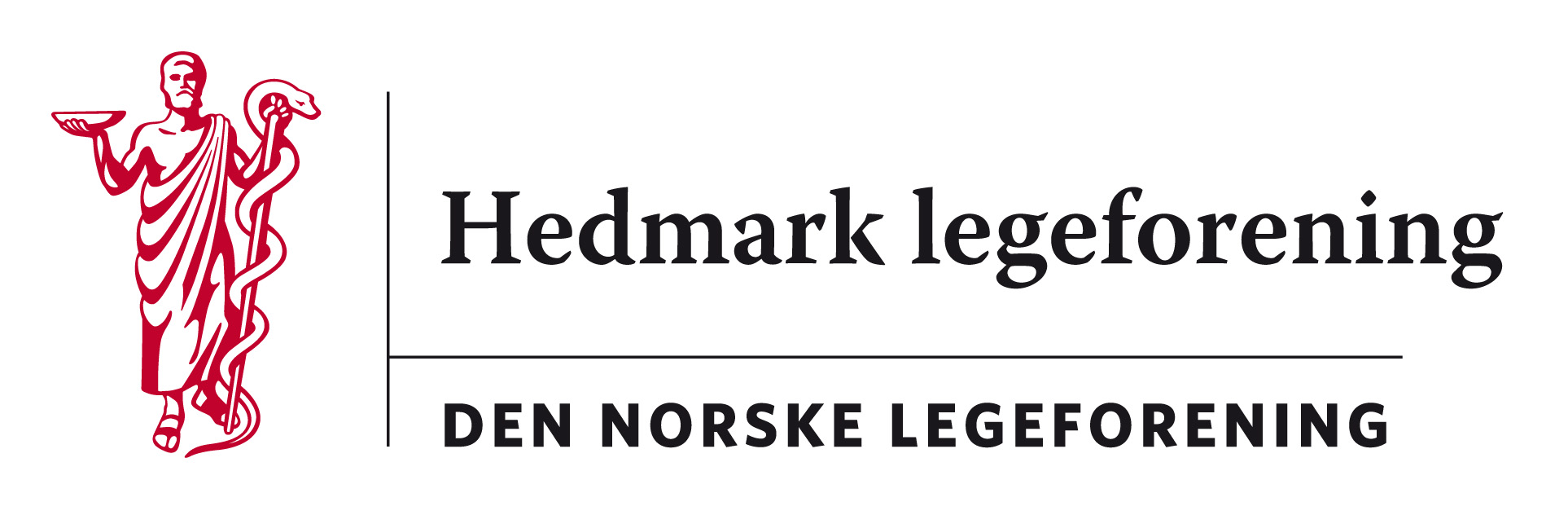 Referat fra styremøte Hedmark legeforening torsdag 15.06.17kl 18 – kl 21Sted: hjemme hos Signe Eriksens , Einerv. 3,  ElverumTilstede: Martin Chapman, Kristine Gaarder, Per Christensen, Harald Sanaker, Per Olav Skaaret, Helle Laier Johnsen, Signe Eriksen, Jon Iver Fougner, Marte Kvittum TangenAlle varamedlemmer til styret var også invitert på møtet, ingen av dem hadde anledning til å møte. 22/17: 	Bytte av regnskapsfører?Vi er lite fornøyd med dagens selskap. Seks måneder oppsigelsestid. Vi bytter til Stange regnskapskontor AS fra 2018. Harald ordner dette.23/17: 	Møtedatoer høsten 2017 torsdag 24. august klokken 17 på Elgstua (før årsmøtet)torsdag 26. oktober klokken 18, Trysil (før Hedmarkseminaret, med overnatting til 27.oktober)torsdag 23. november klokken 18 hos øyelege Eriksen i Elverum	24/17: 	HøringerIntern høring - Søknad om opptak som spesialforening under Dnlf – Norsk hodepineselskapVi avgir ingen høringVarig lagring av blodprøver i nyfødtscreeningenIngen uttalelseRevisjon av langtidsplan for forskning og høyere utdanning	Ingen uttalelsePasientens legemiddellisteVi støtter forslaget og skriver en kort høring (Kristine leser forslaget og skriver et forslag til uttalelse til intern sirk. Innen 8.august) Frist 18. august, 25/17: 	Referat fra Landsstyremøtet Resolusjonene fra årsmøtet ble opplest og drøftet. Generell informasjon om de viktigste sakene ved MKT og MC.26/17: 	Aktuelle saker fra yrkesforeningeneRunde rundt bordet med info fra Af, Of, Ylf, NAMF og PSL.04/17:	ÅRSMØTET Oppgavefordeling:Tema; Marte avklarer med foredragsholdereAlice-BeateVi ber henne fortelle om sykehusets framtid?MaritLegeforeningens holdning til RHF-ene?menynr 3 med desserten fra meny nr 1dirigentMorten AndersenHedersprisenPer ordner bilde, Kristine har ordnet vase, Signe blomster05/17:	Hedmarkseminaret høst 2017PåmeldingI dag 24 påmeldte, plass til 6015/17: 	”Streik og nemnd – hva nå?” Godt gjennomført, kan gjentas når det er viktige tema. Cecilie har oppdatert nettsida med informasjon fra møtet. 16/17: 	Kongsvinger rapporten 		Diskusjon. 27/17: 	Eventuelt		Alle i styret har selv ansvar for å levere reiseregninger til kasserer. 